16th Annual Celebrity Golf Scramble Greystone Golf & Country ClubNovember 8th, 2021Join us as a Sponsor?Presenting Sponsor $20,000Four (4) golf foursomes with choice of celebrityCompany logo on all printed materialLink on HammondYouthFoundation.com for 10 monthsSpecial acknowledgment & signage at auction event(2) Gala tickets and gift package for each golferAuction Sponsor $12,000Two (2) golf foursomes with 2nd choice of celebrityCompany logo on all printed materialLink on HammondYouthFoundation.com for 10 monthsSpecial acknowledgment & signage at auction event & on course(2) Gala tickets and gift package for each golferPlatinum Sponsor $6,000Two (2) golf foursomes Company logo on all printed materialLink on HammondYouthFoundation.com for 10 monthsSpecial acknowledgment at auction event & hole sign(2) Gala tickets and gift package for each golferGold Sponsor $3,000One (1) golf foursomeCompany logo on all printed materialLink on HammondYouthFoundation.com for 10 monthsOne (1) Hole signOne (1) Gala ticket and a gift package for each golferSilver Sponsor $2,000One (1) Golf FoursomeA gift package for each golferIndividual Golfer $650                                                                                                                                                                                                                                                                                                                                                                      Drink Sponsor $500                                                                                                                                                                                       Hole Sponsor $250                                                                                                                                                                           Longest Drive/Closest to Pin Sponsor $200- - - - - - - - - - - - - - - - - - - - - - - - - - - - - - - - - - - - - - - - - - - - - - - - - - - - - - - - - - - - - - - - - - - - - - - - - - - - - - - - - - - - - - - - - - - - - - - - - - - - -                Name______________________Presenting__Auction__Platinum__Gold__Silver__Ind__Drink__Hole___Address_________________________________City_____________________State________Zip________Phone_____________________Email____________________________Please list golfers by name: (If some or all players are to be determined later, then please enter TBD)	1._______________________________  2._________________________________	3._______________________________  4._________________________________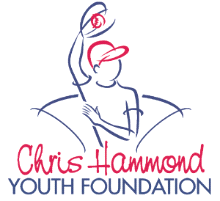 